Enjoy Practise my reading book. (1 point)Retell a story you have listened to. (2 points)Think of some words that rhyme with cat. Write a list of them in your homework book. (5 points)                       Enjoy MathsSay the number that is one more than a given number 1-10 (2 points)Write numbers 1-10 (3 points)How many ways can you make 5/6/7/8 – choose one number. List them eg 5 = 1+4, 3+2. Use counters to help you. (5 points)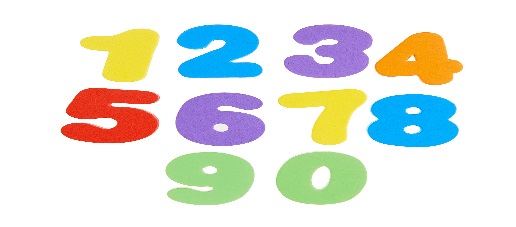 Enjoy Writing  Write a list of family members.         (2 points) Sound out and spell 6 CVC words eg cat, dog, sun etc (3 points)Write a sentence about your reading book. (5 points)Remember to form your letters correctly – look at the Read Write Inc letter formation sheet to help you and use capital letters and full stops.                       Be CreativeDraw a picture of a “Superhero.” You can use pencils, felts or paint. Bring in your design to show the class. (3 points)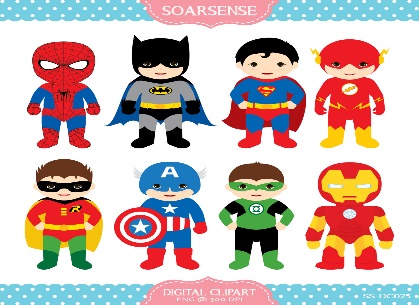 Be Physical  How many jumps can you do in a minute? (1 point)Practise throwing and catching a ball with a partner. (2 points)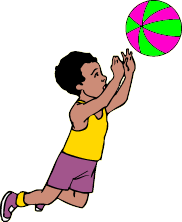 Detective SkillsGo on a letter/word hunt indoors or outdoors. What letters can you recognise? (2 points)What words can you read? (3 points)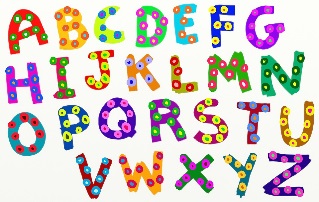 Eco-Challenge. Make a label with a message about how we could look after our environment, to be attached to our eco tree   Messages will be displayed outdoors so think about the materials you can use to make it.  (4 points)Eco-Challenge. Make a label with a message about how we could look after our environment, to be attached to our eco tree   Messages will be displayed outdoors so think about the materials you can use to make it.  (4 points)Eco-Challenge. Make a label with a message about how we could look after our environment, to be attached to our eco tree   Messages will be displayed outdoors so think about the materials you can use to make it.  (4 points)Parent Comments/signature Total PointsTeacher Comments Week 119.1.17Week 226.1.17Week 32.2.17Week 49.2.17